Знаете ли вы, кого называют сверстниками? А кого называют друзьями? В чем заключаются правила дружбы? Нужно делиться с другом игрушками, стараться помочь ему сделать то, что у него не получается.Но мы знаем, что есть дети, которые всегда и во всем стремятся стать первыми, самыми лучшими, хотят, чтобы хвалили только их, чтобы окружающие постоянно восхищались ими.Как вы думаете, легко ли общаться с такими детьми?Общаться и дружить с ними нелегко и неинтересно. Ведь они думают только о себе.Очень неприятная черта характера — зависть. Старайтесь не завидовать и не злиться, если кто-то делает что-нибудь лучше вас. Умейте проигрывать!Научитесь уступать друзьям и не спорить с ними из-за пустяков, умейте радоваться их удачам и успехам!Теперь представьте такую ситуацию: вы предлагаете другу сыграть в шашки или лото, а он говорит, что хочет покататься на велосипеде.Как вы поступите?Уступите другу, сначала покатайтесь вместе на велосипедах, а уж потом поиграйте в шашки или лото.Послушайте стихотворение.Я хочу испечь пирогЯ играть в песок люблю —Я куличики леплю.Ровные, как из печи,Получились куличи!Дай мне, Танечка, совок,Я хочу испечь пирог!На, возьми скорей совок,Вместе будем печь пирог.Я пойду, сорву травинку,Выйдет пирожок с начинкой.Как вы думаете, умеет ли дружить девочка по имени Таня?Почему вы так решили?А теперь представьте такую ситуацию: вы качаетесь на качелях, а вокруг стоят ребята, которые ждут своей очереди.Что вы будете делать?Правильно! Немного покачаетесь и уступите качели другим ребятам.КачелиПредставьте, качели — ковер-самолет, На нем отправляюсь в далекий полет. Лечу над полями, лечу над рекой, А вам на прощанье махну я рукой! Потом «приземлюсь» и друзьям во дворе Я дам полетать на волшебном ковре.Дети, о которых рассказывалось в стихах, умеют дружить с товарищами.Послушайте стихотворение и подумайте, что можно сказать об этом ребенке.Подъемный кранУ меня подъемный кран, С ним играть я буду сам! Кран мой новенький, блестящий, Он совсем как настоящий. Никому его не дам — Это мой подъемный кран!В стихотворении рассказывается о жадном мальчике. А ведь не зря люди приметили, что «кто жаден, тот в дружбе неладен, а кто щедрый, тот в дружбе первый». Делитесь с товарищами тем, что у вас есть. И, конечно, не забывайте говорить «пожалуйста», если просите у друга какую-нибудь вещь, и «спасибо», если друг выполнил вашу просьбу.Самое главное в отношениях со сверстниками — проявлять дружелюбие к ним, понимать их внутреннее состояние, стараться поддержать в трудную минуту.♦ ♦ ♦ ♦ВопросыРасскажите о своих друзьях. Какие черты характера привлекают вас в них?Умеете ли вы принимать советы и замечания друзей?ОБЩЕНИЕ С  ДРУЗЬЯМИ
И СВЕРСТНИКАМИ Давайте поговорим о сверстниках и друзьях. Обсудим, что нужно делать, чтобы поддерживать с ними ровные, хорошие отношения.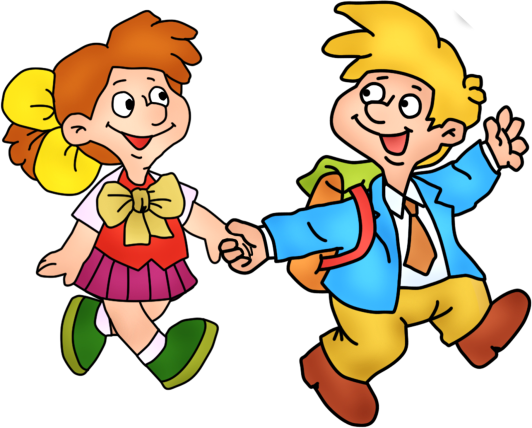 